Registration Annamarkt for reenacters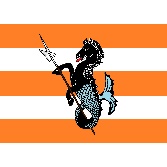 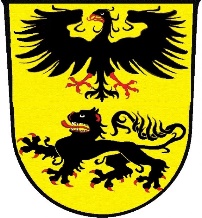 ArrivalArrival from (city) / distance (km)Car / trailer / camper(for more lines press TAB)LagerinfosConditions of participationBy registering each participant accepts the conditions of participation.After registration and before the beginning of the event, each registered group receives a contract, which must be sent to the organizers prior to arrival. Only with a signed contract is it possible to pay the overhead fee (depending on participants and distance).Arrival and construction is possible from Thursday 3 pm to Friday 0 am. Departure from Sunday 17 clock.All participants have to dress in authentic cloth of the 15th or 16th century Central Europe. In case of doubt inquiries with image to villaduria@yahoo.deThe open use of modern devices (cell phones, cameras, etc.) and smoking is prohibited during the event.Firewood is provided by the organizer. The fire is either operated by a fire bowl or by a square excavation of the soil. In this case, the excavation is to be kept and used again after the event.Garbage should be collected in trash bags and handed over at the end of the event at the central place.Cannon and hand guns as well as black powder are to be registered in kind and extent. All proofs required in Germany are to be carried.Dogs are always allowed in the camp. Dog excremets are to be taken up immediately by the person responsible in self-brought bags and disposed of in a trash can. Outside the camp area there is a linen obligation.The camp site is guarded by a security company at night and during the program in the city center. Each participant also has to pay attention to the safety in the camp.In consideration of other camp participants and especially children in the camp are from 0 o'clock conversations and singing in their volume adapt, so that no one is disturbed.Name oft he groupName of the person responsibleadresse-Mail adressmobile phone numberwebsitethursday from 15hfriday till 17hfriday after 17hNumber plateDriverBrand and typeSpace required in m2Total participants FightersInteressted participants tournamentExplanatory notes